ПОСТАНОВЛЕНИЕот 25 апреля .                                                                                         № 13с. Шишкеево                 О внесении изменений в Постановление Администрации               Шишкеевского сельского поселения Рузаевского муниципального                района  Республики Мордовия от 18 сентября . № 26Руководствуясь статьей 219 Бюджетного кодекса Российской Федерации, приказываю:Внести в Порядок санкционирования оплаты денежных обязательств получателей средств бюджета Шишкеевского сельского поселения Рузаевского муниципального района Республики Мордовия и администраторов источников финансирования дефицита бюджета Шишкеевского сельского поселения Рузаевского муниципального района Республики Мордовия, утвержденный Постановлением Администрации Шишкеевского сельского поселения Рузаевского муниципального района Республики Мордовия от 18 сентября . № 26, следующие изменения:в абзаце третьем пункта 3 слова «подпункта 17» заменить словами «подпункта 16»;пункт 4 дополнить подпунктом 16 следующего содержания:«16) номера лицевого счета неучастника бюджетного процесса- получателя денежных средств по Заявке, идентификатора государственного контракта (контракта, договора, соглашения), сформированного в соответствии с порядком, утвержденным приказом Федерального казначейства от 9 января . № 3н (далее - идентификатор государственного контракта (контракта, договора, соглашения)), а также иной информации, необходимой для исполнения условия о казначейском сопровождении платежа, в случае, если платеж подлежит казначейскому сопровождению в соответствии с подпунктом «б» пункта 3 Общих требований к установлению случаев и условий продления срока исполнения бюджетной меры принуждения, утвержденных постановлением Правительства Российской Федерации от 24 октября . № 1268, подпунктом «б» пункта 6 случаев и условий продления исполнения бюджетной меры принуждения на срок более одного года, утвержденных приказом Министерства финансов Российской Федерации от 19 декабря . № 275н.»;пункт 6 дополнить подпунктом 17 следующего содержания:«17) соответствие идентификатора государственного контракта (контракта, договора, соглашения), указанного в Заявке, идентификатору государственного контракта (контракта, договора, соглашения), указанного в бюджетном обязательстве и в документах, подтверждающих возникновение бюджетных и денежных обязательств»;часть первую пункта 11 изложить в следующей редакции;«11. Орган, осуществляющий открытие и ведение лицевых счетов, не позднее сроков, установленных пунктом 3 настоящего Порядка, возвращает получателю средств бюджета Шишкеевского сельского поселения Рузаевского муниципального района Республики Мордовия (администратору источников) экземпляры Заявки на бумажном носителе с указанием в прилагаемом Протоколе (код по КФД 0531805) причины возврата, в следующих случаях:несоответствия формы или информации, указанных в Заявке, требованиям, установленным пунктами 3, 4, подпунктами 1 - 13, 16 и 17 пункта 6, пунктами 7, 9 и 10 настоящего Порядка;установления нарушения получателем средств республиканского бюджета условий, предусмотренных пунктом 8 настоящего Порядка;представления Заявки на оплату капитальных вложений в объекты государственной (муниципальной) собственности (в том числе в форме субсидий и иных межбюджетных трансфертов местным бюджетам), за исключением случаев, когда в целях софинансирования (финансового обеспечения) капитальных вложений в объекты государственной (муниципальной) собственности из федерального бюджета предоставляются субсидии и иные межбюджетные трансферты бюджету Шишкеевского сельского поселения Рузаевского муниципального района Республики Мордовия.».3. Настоящее Постановление вступает в силу со дня его подписания.Глава Шишкеевскогосельского поселения                                                                   В.М.Сураева     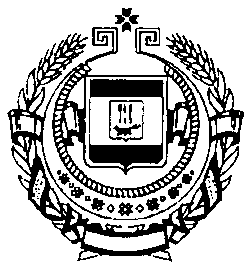 АДМИНИСТРАЦИЯ ШИШКЕЕВСКОГО СЕЛЬСКОГО ПОСЕЛЕНИЯ РУЗАЕВСКОГО                         МУНИЦИПАЛЬНОГО РАЙОНА                           РЕСПУБЛИКИ МОРДОВИЯ